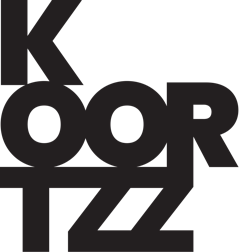 JAN DE DEKENTHE POLAR PROJECTHet Amazonewoud en de minder bekende Cerrado branden in Brazilië. De inheemse bevolking wordt als eerste door de rook bevangen, maar vecht terug. Journalist Jan De Deken trok in april en mei vijf weken lang door de Braziliaanse binnenlanden om hun strijd in kaart te brengen, op een moment dat het klimaat, het leefmilieu en mensenrechten verdedigen meer dan ooit levensgevaarlijk wordt. Samen met Thomas Ceulemans maakte De Deken de Vranckx-documentaire 'Amazones', waarin hij de machtige inheemse leidster Sonia Guajajara en twee jonge lokale leidsters in hun reservaten volgt. Ook maakte hij de 360°-documentaire 'Amazones 360°'. Met een virtual reality-bril sta je zelf 7:40 minuten lang tussen duizenden betogende indianen, en in inheemse dorpen in de savannes en het Amazonewoud. In voice-over hoort u een gedicht dat Charlotte Van den Broeck, een van Belgiës meest succesvolle dichters, speciaal voor deze Vr-documentaire geschreven heeft.Deze unieke ervaring is deel van het lanceringsdossier van The Polar Project. www.polarproject.be is het eerste Nederlandstalige magazine dat zich volledig toespitst op het belangrijkste thema van deze tijd: klimaatverandering. Met The Polar Project trekt Jan De Deken radicaal de kaart van vernieuwende multimediale storytelling, om het verhaal van klimaatverandering op een toegankelijke en indrukwekkende manier te vertellen. Een manier die mensen niet afstoot, maar net aantrekt. Dat is nodig, want de huidige berichtgeving over het klimaat blijkt veel mensen in het defensief te duwen. Tijdens een geanimeerde avond vertelt Jan De Deken over de ontbossing in Brazilië en de strijd van inheemse volkeren, en over hoe we de storytelling over klimaatverandering moeten veranderen. Hij toont de documentaire Amazones (26 minuten), en brengt indien gewenst VR-brillen mee om de 360°-documentaire te tonen. Daarna kunnen we indien gewenst in debat gaan over die VR-ervaring.